Publicado en Madrid el 29/03/2021 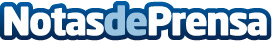 Las DOP, IGP y ETG del jamón, garantía para todosEn 2019, se produjeron en España 19,1 millones de piezas de jamón bajo las figuras de calidad diferenciadaDatos de contacto:Andrea VillarinoAgrifood Comunicación91 721 79 29Nota de prensa publicada en: https://www.notasdeprensa.es/las-dop-igp-y-etg-del-jamon-garantia-para-todos_1 Categorias: Nacional Gastronomía Sociedad Consumo http://www.notasdeprensa.es